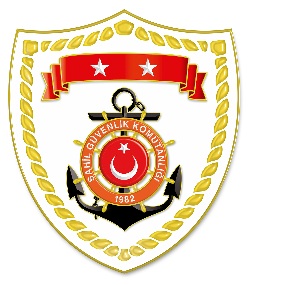 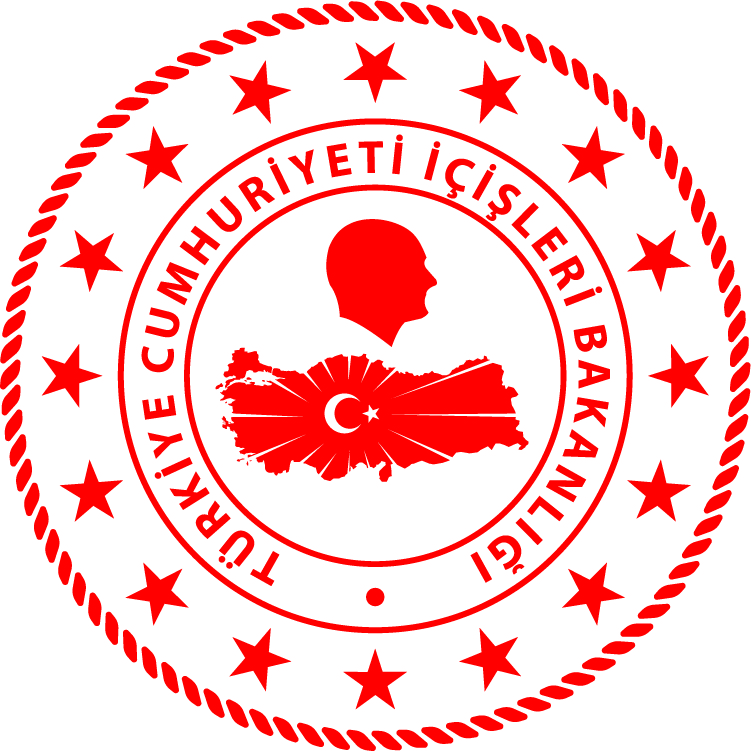 SG Marmara ve Boğazlar Bölge Komutanlığı S.NoTARİHMEVKİ VE ZAMANOLAYTIBBİ TAHLİYE YAPILAN ŞAHISLARAÇIKLAMA126 Ocak 2023ÇANAKKALE/Bozcaada17.35Yaralanma1Bozcaada’da demir sahasında bulunan ticari bir gemide yaralanan 1 şahsın tıbbi tahliyesi gerçekleştirilmiştir.